两岸赏石网  精品馆店家、石雕创作者申请及登入会员加入会员：先准备好一组常用的email、密码在两岸赏石网点「会员登入→加入会员」，依照指示填写、送出窗体。审核通过后→到信箱收信→点选「立即启用会员身份」。成为会员之后，就可以开网络商店：会员登入（即之前加入会员的帐密）→点「会员专区」→点「申请店家」填写窗体数据。等审核通过后就开好网络商店了。编辑店家数据上传照片：在管理页面选「照片」→新增→上传图片、输入文字→储存若要增加字段：点选右上角「增加字段」→上传图片、输入文字→储存编辑图片：点想要编辑的图片→编辑→储存删除图片：点想要删除的图片→按「删除」→按「是」→储存修改会员数据：会员登入→会员专区→会员数据，进行编辑→确认送出变更密码：会员登入→会员专区→变更密码→输入目前密码、新密码、确认新密码→确认送出忘记密码：会员登入→会员专区→忘记密码→确认送出→到信箱收新密码在线申请流程表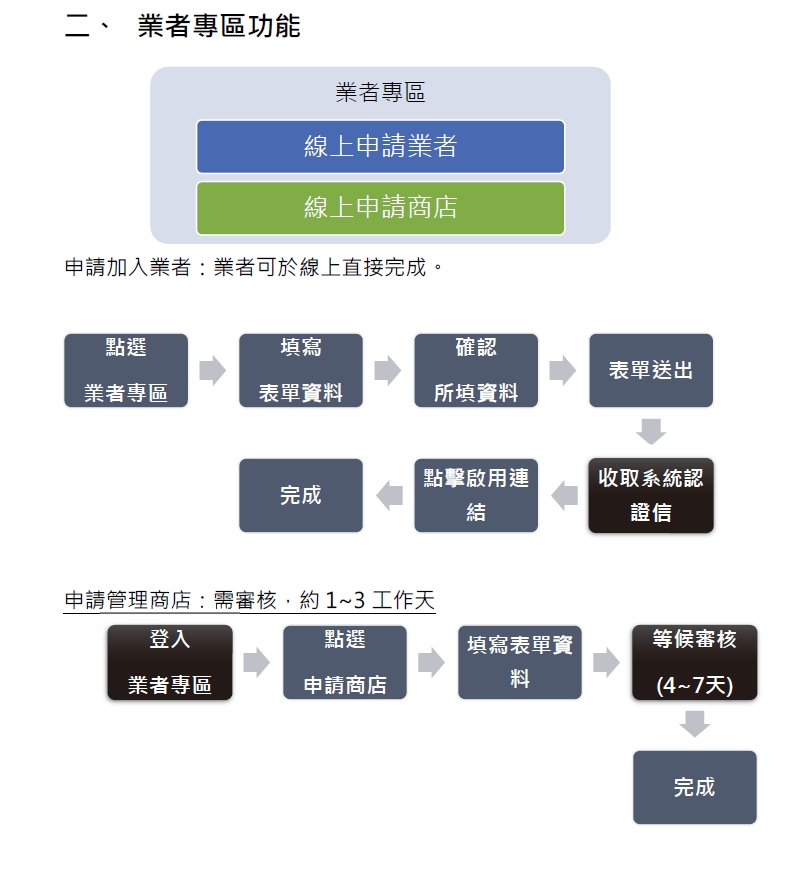 